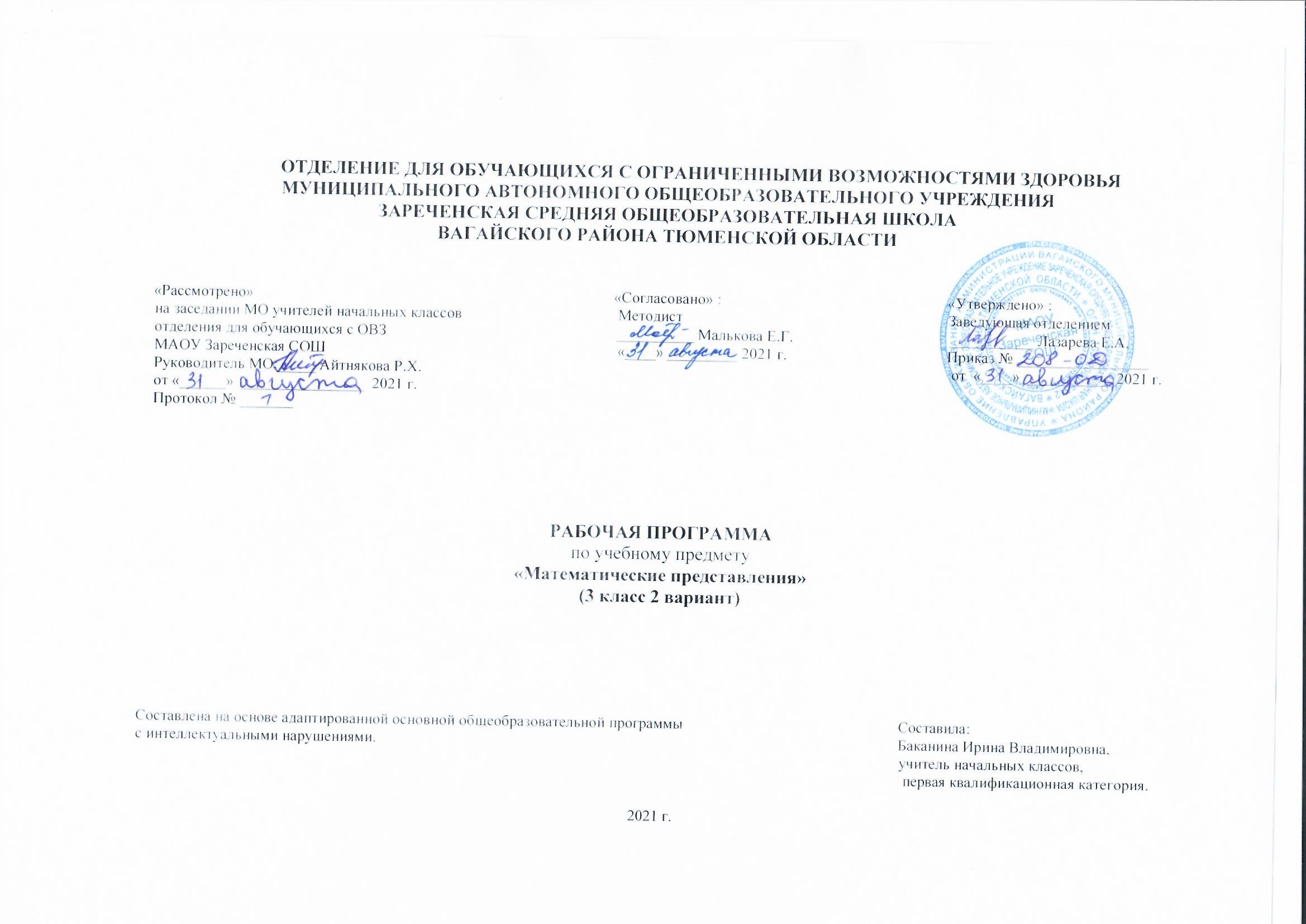 1.Пояснительная записка.      Адаптированная рабочая программа по учебному предмету «Математическое представление»3класс ФГОС образования обучающихся с интеллектуальными нарушениями разработана на основании следующих нормативно-правовых документов:1.Федеральный закон «Об образовании в Российской Федерации» от 29.12.2012 №273-ФЗ.2.Приказ Министерства образования и науки Российской Федерации от 19.12.2014 №1599 «Об утверждении федерального государственного образовательного стандарта образования обучающихся с умственной отсталостью (интеллектуальными нарушениями)».3.Учебный план отделения для обучающихся с ОВЗ МАОУ Зареченская СОШ.4. Адаптированная образовательная программа отделения для обучающихся с ОВЗ МАОУ Зареченская СОШ. В повседневной жизни, участвуя в разных видах деятельности, ребенок с тяжелыми и множественными нарушениями развития попадает в ситуации, требующие от него использования математических знаний. Так, накрывая на стол на трёх человек, нужно поставить три тарелки, три столовых прибора и т.д. У большинства обычно развивающихся детей основы математических представлений формируются в естественных ситуациях. Дети с выраженным нарушением интеллекта не могут овладеть элементарными математическими представлениями без специально организованного обучения. Создание практических ситуаций, в которых дети непроизвольно осваивают доступные для них элементы математики, является основным приемом в обучении. В конечном итоге важно, чтобы ребенок научился применять математические представления в повседневной жизни: определять время по часам, узнавать номер автобуса, на котором он сможет доехать домой, расплатиться в магазине за покупку, взять необходимое количество продуктов для приготовления блюда и т.п. Цель обучения математике – формирование элементарных математических представлений и умений и применение их в повседневной жизни.2.Общая характеристика учебного предмета.      В процессе обучения элементарным математическим представлениям детей с ТМНР используются следующие методы и приемы: совместные действия детей и взрослого; действия по подражанию действиям учителя; действия по образцу, по словесной инструкции; приемы наложения и приложения, обводки шаблонов, трафаретов для закрепления представлений о форме, величине и количестве предметов; элементарные счетные действия с множествами предметов на основе слухового, тактильного и зрительного восприятия; воспроизведение величины, формы предметов, цифры с помощью пантомимических средств (показ руками), на основе предварительного тактильного и зрительного обследования предметов и изображений цифр; предварительное рассматривание, самостоятельное называние, показ по словесной инструкции педагога форму, величины, количества предметов в окружающей действительности, в игровой ситуации, на картинке; соотнесение натуральных предметов с объемными и плоскостными изображениями; подготовительные наблюдения на прогулках и экскурсиях за явлениями в природе в разное время года, изменениями, происходящими в течение дня, и т. п., с целью формирования временных представлений. Формирование элементарных математических представлений ведется в игровой форме, с активным использованием дидактических игр и разнообразных игровых упражнений.3.Описание места учебного предмета в учебном плане.   В соответствии с учебным планом учебный предмет «Математические представления» входит в предметную область «Математика» обязательной части учебного плана и рассчитан на 2 часа в неделю, 68 часов в год.Учебный план.4.Личностные и предметные результаты освоения учебного предмета.Личностные результаты:-принятие соответствующих возрасту ценностей и социальных ролей;-вступать в контакт и работать в паре;-использовать принятые ритуалы социального взаимодействия с учителем;-обращаться за помощью и принимать помощь;-слушать и понимать инструкцию к учебному заданию в разных видах деятельности и быту.-делать простейшие обобщения, сравнивать, классифицировать на наглядном материале;-читать, выполнять арифметические действия.Предметные результаты:1.Элементарные математические представления о форме, величине; количественные (дочисловые), пространственные, временные представления.-умение различать и сравнивать предметы по форме, величине, удаленности.-умение ориентироваться в схеме тела, в пространстве, на плоскости.-умение различать, сравнивать и преобразовывать множества.2.Представления о количестве, числе, знакомство с цифрами, составом числа в доступных ребенку пределах, счет, решение простых арифметических задач с опорой на наглядность.-умение соотносить число с соответствующим количеством предметов, обозначать его цифрой.-умение пересчитывать предметы в доступных пределах.-умение представлять множество двумя другими множествами в пределах 10-ти.-умение обозначать арифметические действия знаками.-умение решать задачи на увеличение и уменьшение на одну, несколько единиц.3.Использование математических знаний при решении соответствующих возрасту житейских задач.-умение обращаться с деньгами, рассчитываться ими, пользоваться карманными деньгами и т.д.-умение определять длину, вес, объем, температуру, время, пользуясь мерками и измерительными приборами.-умение устанавливать взаимно - однозначные соответствия.-умение распознавать цифры, обозначающие номер дома, квартиры, автобуса, телефона и др.-умение различать части суток, соотносить действие с временными промежутками, составлять и прослеживать последовательность событий, определять время по часам, соотносить время с началом и концом деятельности.5.Содержание учебного предмета.  Программа построена на основе следующих разделов: «Количественные представления»: различение множеств: «один», «много», «мало», «пусто»; сравнение двух групп множеств предметов, с использованием способов проверки (приложение и наложение); преобразование множеств: увеличение, уменьшение, уравнивание; пересчет количества предметов в пределах одного-пяти-семи - десяти- двадцати; знание отрезка числового ряда от 0 до 20; определение места числа (от 0 до 20) в числовом ряду счет в прямой (обратной) последовательности; составление арифметических задач по предметам, игрушкам, различным картинкам; называние цифрового ряда, раскладывание цифр в последовательности, выбор соответствующей цифры к заданному количеству предметов; решение примеров и задач на сложение и вычитание в пределах двух-двадцати на наглядном материале; конструирование квадратов, треугольников, прямоугольника; «Представления о форме»: выполнение по образцу, данному учителем, различных конструкций или выкладывание последовательно фигур по рисунку-образцу в играх с мозаикой; сериация по форме шаров, кубов, треугольных призм; рисование по опорным точкам и самостоятельно различных геометрических фигур на листе бумаги; определение сторон (верх, низ, право, лево) показ сторон по подражанию действиям взрослого, по образцу, с помощью различных символов; выкладывание на плоскости листа различных геометрических фигур, сюжетных картинок по подражанию действиям взрослого, по словесной инструкции педагога; черчение прямой линии по линейке, соединение с помощью линейки двух точек; «Представления о величине»: сравнение полосок по ширине, длине, использование приемов наложения; определение легких и тяжелых предметов при сравнении двух предметов, резко различающих по весу; выделение длины; использование условных мерок; «Временные представления»: различение времен года; знание порядка следования сезонов в году; узнавание (различение) месяцев; знание последовательности месяцев в году.6.Календарно-тематическое планирование.                                          7.Описание материально – технического обеспечения образовательной деятельности.1.Наборы карточек с числами от 1 до 10, лента чисел.
2.Счетный материал.
3.Набор предметных картинок. 4.Календарь, циферблат.5.Компьютер, проектор.ПредметКол-во часовв неделю1ч2ч3ч4чгодМатематические представления21616201668№Тема урокаЧасыДата проведенияДата проведения№Тема урокаЧасыПланФакт1Составление предмета из двух частей.12Составление предмета из нескольких частей.13Составление картинки из нескольких частей14Составление ряда из предметов. Пересчет.15Перемещение в пространстве в заданном направлении.16Ориентация на плоскости.17Понятия «сейчас», «вчера», «сегодня», «завтра».18Число и цифра 1.19Состав числа 1. Круг.110Число и цифра 2.111Состав числа 2. Квадрат.112Число и цифра 3.113Состав числа 3. Треугольник.114Сравнение чисел в пр.3.115Решение примеров и задач.116Решение примеров и задач.117Число и цифра 4.118Состав числа 4. Прямоугольник.119Прямой и обратный счет в пр.4.120Сравнение чисел в пр.4.121Решение примеров и задач.122Решение примеров и задач.123Различение частей суток.124Различение частей суток.125Составление последовательности событий126Соотнесение времени началом и концом деятельности.127Число и цифра 5.128Прямой и обратный счет в пр.5.129Состав числа 5. Овал.130Сравнение чисел в пр.5.131Решение примеров и задач.132Решение примеров и задач.133Число и цифра 6.134Состав числа 6.135Состав числа 6.136Прямой и обратный счет в пр.6.137Прямой и обратный счет в пр.6.138Сравнение чисел в пр.6.139Сравнение чисел в пр.6.140Решение примеров и задач.141Решение примеров и задач.142Решение примеров и задач.143Представление о форме предметов.144Соотнесение геометрических тел с названием (куб, шар).145Пересчет предметов.146Пересчет предметов.147Больше, меньше, поровну.148Больше, меньше, поровну.149Большой – маленький.150Высокий – низкий.151Широкий – узкий.152Тяжелый – легкий.153Число и цифра 7.154Письмо цифры 7.155Образование числа 7.156Состав числа 7.157Состав числа 7.158Прямой и обратный счёт в пр.7.159Прямой и обратный счёт в пр.7.160Решение примеров в пр.7.161Решение примеров в пр.7.162Решение задач.163Временные представления.164Геометрические фигуры.165Геометрические фигуры.166Решение примеров и задач.167Решение примеров и задач.168Решение примеров и задач.1